US History- Unit 6: WWIIJournal Prompts:Journal 17: How could normal Germans let the Holocaust happen?Journal 18: 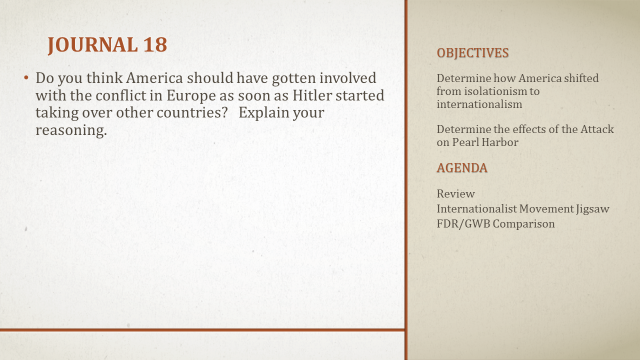 Journal 19: 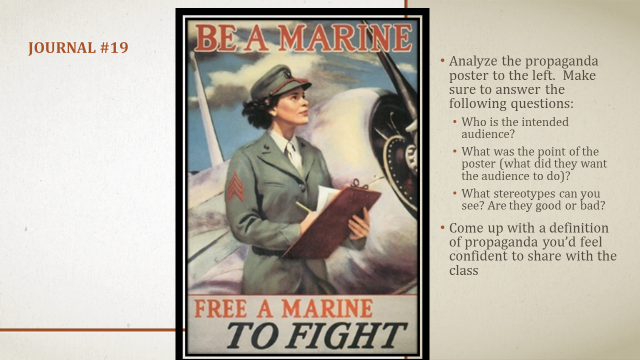 No Journal 20- Pop QuizJournal 21: 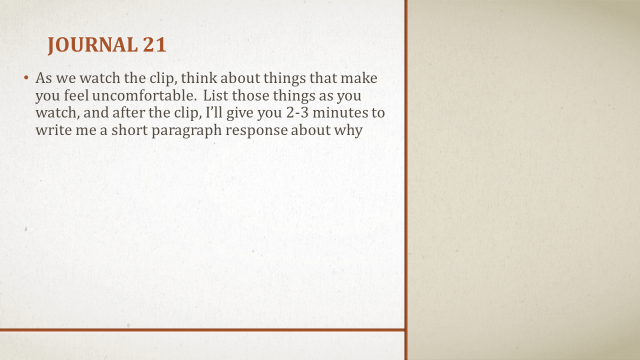 Journal 22: 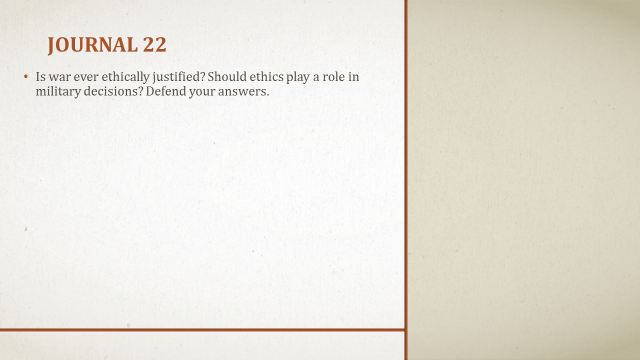 